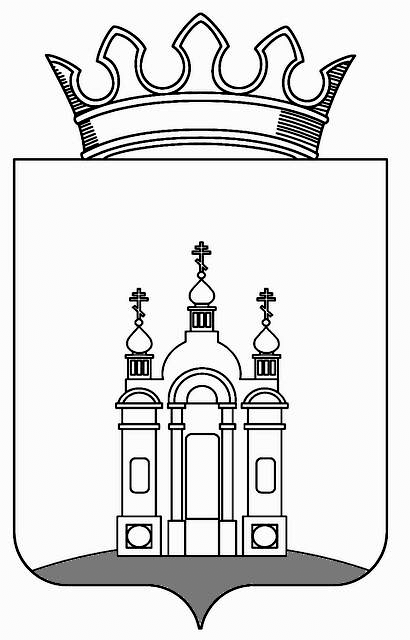 ЗЕМСКОЕ СОБРАНИЕ  ДОБРЯНСКОГО МУНИЦИПАЛЬНОГО РАЙОНА РЕШЕНИЕО признании утратившим силу решения Земского Собрания Добрянского муниципального района от 26.05.2017 № 166 «Об утверждении Положения об Административной комиссии Добрянского муниципального района»В соответствии с Законом Пермского края от 25 марта 2019 г. № 369-ПК «Об образовании нового муниципального образования Добрянский городской округ», Уставом Добрянского муниципального района, Земское Собрание Добрянского муниципального районаРЕШАЕТ:1. Признать утратившими силу:решение Земского Собрания Добрянского муниципального района от 26 мая 2017 г. № 166 «Об утверждении Положения об Административной комиссии Добрянского муниципального района»;решение Земского Собрания Добрянского муниципального района 
от 24 апреля 2019 г. № 502 «О внесении изменений в Положение об Административной комиссии Добрянского муниципального района, утвержденного решением Земского Собрания Добрянского муниципального района от 26.05.2017 № 166».2. Опубликовать настоящее решение в источнике официального опубликования – общественно-политической газете Добрянского муниципального района «Камские зори», в сетевом издании в информационно-телекоммуникационной сети «Интернет» - на официальном сайте администрации Добрянского муниципального района www.dobrraion.ru.3. Настоящее решение вступает в силу после официального опубликования.Глава муниципального района-глава администрации Добрянскогомуниципального района	К.В. ЛызовПредседатель Земского Собрания Добрянского муниципального района	А.А. ШитовПринято Земским Собранием Добрянского муниципального района03.07.2019                                                                                                        № 536 